MUNICIPIO DE TLAJOMULCO DE ZÚÑIGA, JALISCOOFICIALÍA MAYOR “CONVOCATORIA DE LICITACIÓN PÚBLICA LOCAL”OM-51/2021“ADQUISICIÓN DE MEZCLA ASFÁLTICA CALIENTE Y EMULSIÓN ASFÁLTICA SÚPER ESTABLE PARA EL MUNICIPIO DE TLAJOMULCO DE ZÚÑIGA, JALISCO”El Municipio de Tlajomulco de Zúñiga, Jalisco a través de su Unidad Centralizada de Compras ubicada en el primer piso del edificio de la calle Higuera número 70, Colonia Centro en Tlajomulco de Zúñiga, Jalisco, con teléfono 01 (33) 32 83 44 00 invita a las Personas Físicas y Morales interesadas, a participar en la LICITACIÓN PÚBLICA LOCAL para la “ADQUISICIÓN DE MEZCLA ASFÁLTICA CALIENTE Y EMULSIÓN ASFÁLTICA SÚPER ESTABLE PARA EL MUNICIPIO DE TLAJOMULCO DE ZÚÑIGA, JALISCO”, ello de conformidad con el artículo 134 de la Constitución Política de los Estados Unidos Mexicanos, así como el procedimiento que se establece en el Capítulo Segundo “De la Licitación Pública”, previsto por la Ley de Compras Gubernamentales, Enajenaciones y Contratación de Servicios del Estado de Jalisco y sus Municipios, y a efecto de normar el desarrollo de la presente Licitación, se emiten las siguiente:CONVOCATORIA:CRONOGRAMAPara los fines de estas bases, se entiende por:Las Bases de Licitación así como sus respectivos anexos fueron aprobados por unanimidad por el Comité de Adquisiciones del Municipio de Tlajomulco de Zúñiga, Jalisco; la propuesta del “LICITANTE” deberá sujetarse a las especificaciones señaladas en las Bases de esta Licitación y de cada uno de sus Anexos y para ello cada uno de los licitantes deberá de inscribirse en el presente proceso mediante el pago de derechos de Bases de Licitación ello con fundamento en el artículo 133 fracción IX de la Ley de Ingresos del Municipio de Tlajomulco de Zúñiga, Jalisco y para ello deberán de acudir con la orden de pago adjunta al formato PDF que se encuentra firmado de esta convocatoria a cualquiera de las cajas de la 6 a la 16 de la recaudadora central ubicada en Planta Baja de la calle Higuera no. 70, del Centro Administrativo Tlajomulco CAT, Colonia Centro, Tlajomulco de Zúñiga, Jalisco a pagar la cantidad señalada en el apartado costo de las bases, una vez hecho esto se le entregará un recibo oficial con el que deberá de acudir a la Dirección de Recursos Materiales ubicadas en calle Higuera no. 70, primer piso del Centro Administrativo Tlajomulco CAT, colonia Centro, Tlajomulco de Zúñiga, Jalisco, lugar donde se le entregaran copias y formato Word de la Convocatoria, Bases y Anexos del presente proceso.A t e n t a m e n t eLCP. Raúl Cuevas LanderosSecretario Ejecutivo del Comité de Adquisicionesdel Municipio de Tlajomulco de Zúñiga, JaliscoOM-51/2021“ADQUISICIÓN DE MEZCLA ASFÁLTICA CALIENTE Y EMULSIÓN ASFÁLTICA SÚPER ESTABLE PARA EL MUNICIPIO DE TLAJOMULCO DE ZÚÑIGA, JALISCO”Se tiene un estimado de requerir 425 toneladas de Mezcla  y 3,825 litros de Emulsión por mes.Las cantidades a suministrar podrán ser inferiores a las solicitadas, ya que se harán según requerimiento de la entidad según sus necesidades.ESPECIFICACIONES TÉCNICAS DE MEZCLA ASFÁLTICA EN CALIENTELa mezcla asfáltica en caliente para bacheo deberá de cumplir con la normatividad de :    N·CMT·4·05·003/08 Mezclas asfálticas de granulometría densa, diseñada por el método Marshall, así como la norma N·CMT·4·04/08 Materiales Pétreos para Mezclas Asfálticas para tamaño nominal de  3/8”, deberá acreditar la presente condiciónRequisitos de granulometría del material pétreo para mezclas asfálticas de granulometría densa (para cualquier valor de ΣL) Requisitos de calidad del material pétreo para mezclas asfálticas de granulometría densa (para cualquier valor de ΣL)Requisitos de calidad para mezclas asfálticas de granulometría densa, diseñadas mediante el método Marshall[1] ΣL = Número de ejes equivalentes de 8,2 t (ESAL), esperado durante la vida útil del pavimento. Vacíos en el agregado mineral (VAM) para mezclas asfálticas de granulometría densa, diseñadas mediante el método Marshall[1]El tamaño nominal corresponde al indicado en  de ·CMT·4·04, Materiales Pétreos para Mezclas Asfálticas, para el tipo y granulometría del material pétreo utilizado en la mezcla. Las características de la mezcla son enunciativas pero no limitativas a cumplir con toda la normatividad N·CMT·4·05·003/08 Mezclas asfálticas de granulometría densa, diseñada por el método Marshall, así como la norma N·CMT·4·04/08 Materiales Pétreos para Mezclas Asfálticas para tamaño nominal de 3/8” y con todas las normas complementarias de las normas antes señaladas.NOTA: DEBERÁ PRESENTAR PRUEBA MARSHALL EN LA PRESENTE LICITACIÓNEMULSIÓN ASFÁLTICA ESTABLE La emulsión deberá de cumplir con las siguientes pruebas:I.- EL CONTRATISTA AL FORMULAR SU PROPOSICIÓN DEBERÁ CONSIDERAR QUE:A. Deberá presentar documentación que compruebe que cuenta con personal capacitado para ello deberá presentar el Curricular de 2 personas capacitadas en el área con experiencia de mínimo tres años, así como también  deberá de presentar curricular del licitante.B.- Deberá de acreditar que cuenta con un laboratorio con reconocimiento y acreditado por la Secretaría de Comunicación de y Transportes.C. Propondrá los bancos de materiales, debiendo de presentar su ubicación, así mismo las calidades del material pétreo que utilizara para la fabricación de la mezcla, siendo este el responsable de la calidad de estos, cargas, indemnizaciones y demás gravámenes correspondientes.D. El precio unitario de la mezcla deberá considerar todos los análisis de precios, como por ejemplo: mano de obra, combustibles, adquisición de los materiales, acarreos a las plantas de tratamiento y elaboración, producción, incrementos de combustibles, etc...E. En la propuesta se deberá incluir el diseño de la mezcla asfáltica para bacheo en caliente, realizado por un laboratorio que cumpla con lo indicado en el inciso B de esta especificación particular, considerando la calidad de los materiales pétreos, el asfalto y aditivos a utilizar para su producción en planta.Si los cementos asfalticos y/o aditivos mejorador de adherencia no cumplen con los requisitos solicitados en la presente especificación particular, será motivo de rechazo del producto sin que se pueda exigir pago del mismo.F. La cantidad de asfalto que indique en su propuesta deberá corresponder al contenido de asfalto del diseño que presenta.G. Propondrá el o los bancos de materiales a utilizar indicando "en un cuadro de bancos" el nombre, ubicación, tipo de material existente, su utilización y tratamiento requerido, acompañado de un croquis de localizarían conteniendo la distancia existente entre la planta de tratamiento o de producción y el lugar de utilización de los materiales, por Io que en sus análisis detallados de precios unitarios de cada concepto de obra el contratista deberá considerar las regalías por extracción, cargas, indemnizaciones y demás gravámenes que origine la adquisición y obtención de los materiales petreos a utilizar en pavimento, terracerias, obras de drenaje y la estructura del pavimento para cada banco en particular, el cual deberá cumplir con las Normativa para la Infraestructura del Transporte de la SCT y los requisitos solicitados en la presente especificación particular. Así mismo deberá presentar las calidades de los materiales petreos de cada banco a utilizar en la fabricación de a mezcla en caliente.H.- Deberá implementar un Control Interno de Calidad que de plena evidencia documental de que son eficientes los procesos de producción, y la calidad de los materiales e insumos, toda vez que los trabajos estarán bajo especificaciones de la  normatividad de la SCT No.  N-CMT-4-05-003/08 Mezclas Asfaltas de granulometría Densa diseñada por el método Marshall. Así como la norma Materiales pétreos para mezclas Asfálticas de 3/8.  No. N-CMT-4-04/08J. Deberá entregar un documento donde se comprometa a sustituir, sin costo para la Dependencia, la mezcla asfáltica que suministre y no cumpla con lo solicitado.I.- Deberá contar con una planta de asfalto y/o silos de almacenamiento suficiente para que los camiones del Gobierno Municipal llegue a la planta de asfalto entre las 7:15 a 8:20 hrs y a más tardar a las 8:50 horas sean cargados todos los camiones. Las ubicaciones de las plantas deben de estar ubicadas en la zona metropolitana de Guadalajara y que no represente un viaje de más de ½ hora de traslado y la planta debe estar prendida y lista todos los días de la semana a partir de las 7:00 am y el proveedor no debe de hacer esperar al personal del Municipio.J.- Debe tener Báscula debidamente certificada en Planta, acreditar la certificación.H.- Cuando el participante sea fabricante deberá de presentar carta en lo que así lo manifieste y además la descripción de los productos respaldados por su empresa.Con el fin de obtener un mejor producto y obtener calidad en las entregas de producto el proveedor debe tener certificación y auditoría de ISO 9001-2015 e ISO 14001-2015.La  omisión de alguno o varios  de los requerimientos solicitados en los incisos anteriores, será motivo de descalificaciónNúmero de LicitaciónOM-51/2021Pago de Derechos de las Bases$900.00 de conformidad con el artículo 133 fracción IX de la Ley de Ingresos del Municipio de Tlajomulco de Zúñiga, Jalisco.Aprobación de Bases por el Comité Viernes 10 de septiembre del 2021Publicación de la Convocatoria en el portal web del Municipio de Tlajomulco de Zúñiga, Jalisco (en formato descargable)Viernes 10 de septiembre del 2021Entrega de preguntas para Junta Aclaratoria y correo electrónico para el envío de preguntasHasta el Miércoles 15 de septiembre del 2021 a las 15:00 horas, correo: licitaciones@tlajomulco.gob.mxFecha, hora y lugar de la celebración de la primera Junta de Aclaraciones (art. 59, F. III, Ley)Viernes 17 de septiembre 2021 a las 15:00 horas, la Dirección de Recursos Materiales, primer piso del Centro Administrativo (CAT), ubicado en la calle de Higuera número #70, Colonia Centro, Tlajomulco de Zúñiga, Jalisco, México.Fecha, hora y lugar de celebración del acto de presentación de proposiciones (art. 59, F. III, Ley)La presentación de proposiciones iniciará el Miércoles 22 de septiembre 2021 a las 8:00 y concluirá a las 09:50 horas en el inmueble ubicado en Av. López Mateos Sur No. 1710 “B”, salón 02, Hotel Encore, Colonia Santa Isabel, Tlajomulco de Zúñiga, Jalisco. C.P. 45645.Fecha, hora y lugar de celebración del acto de apertura de proposiciones (art. 59, F. III, Ley)La apertura de proposiciones iniciará el Miércoles 22 de septiembre 2021 a las 10:30 en el inmueble ubicado en Av. López Mateos Sur No. 1710 “B”, salón 02, Hotel Encore, Colonia Santa Isabel, Tlajomulco de Zúñiga, Jalisco. C.P. 45645Resolución del ganadorEn fecha de apertura de proposiciones o hasta 20 días hábiles posteriores, mismo lugar. Origen de los Recursos (art. 59, F. II, Ley)Municipal Carácter de la Licitación (Art. 55 y 59, F. IV, Ley)LocalIdioma en que deberán presentarse las proposiciones, anexos y folletos (Art. 59, F. IV, Ley)EspañolEjercicio Fiscal que abarca la Contratación (Art. 59, F. X, Ley)2021-2024Se acredita la suficiencia presupuestal (Art. 50, Ley)SITipo de contrato (Art. 59, F. X, Ley)Contrato o Pedido (Orden de Compra) abiertoAceptación de proposiciones Conjuntas (Art. 59, F. X, Ley) SIAdjudicación de los Bienes o Servicios (por partida/todo a un solo proveedor (Art. 59, F. XI, Ley)Se podrá adjudicar a varios licitantes.Participación de testigo Social (Art. 37, Ley)NOCriterio de evaluación de propuestas (Art. 59, F. XII, Ley)BinarioDescripción detallada de los bienes o servicios con requisitos técnicos mínimos, desempeño, cantidades y condiciones de entrega (Art. 59, F. II, Ley)Anexo 1Anexos que cuenta con la relación enumerada de requisitos y documentos que deberán de presentar los licitantes incluyendo:1.- Acreditación Legal2.- Manifestación de NO encontrarse en los supuestos del Art 52 de la Ley3.- Manifestación de Integridad y NO colusión4.- Demás requisitos que sean solicitados              Anexo 3              Anexo 4              Anexo 4              Anexo 1 y 2Plazo de presentación de propuestas (Art. 60, Ley)Normal: 12 días (supera)Domicilio de las Oficinas de la Contraloría Municipal donde podrán presentarse inconformidades.Independencia 105 Sur, colonia centro en Tlajomulco de Zúñiga, Jalisco.“CONVOCANTE”Municipio de Tlajomulco de Zúñiga, Jalisco“DOMICILIO”Higuera No. 70, Col. Centro, Tlajomulco de Zúñiga, Jalisco. “COMITÉ”Comité de Adquisiciones del Municipio de Tlajomulco de Zúñiga, Jalisco“UNIDAD CENTRALIZADA DE COMPRAS”Unidad Centralizada de Compras de Recursos Materiales (Higuera no. 70, primer piso del Centro Administrativo Tlajomulco CAT, Colonia. Centro, Tlajomulco de Zúñiga, Jalisco).“LEY”Ley de Compras Gubernamentales, Enajenaciones y Contratación de Servicios del Estado de Jalisco y sus Municipios“LICITANTE” Persona Física o Moral (Razón Social) participante en el  proceso de licitación.“REGLAMENTO”Reglamento de Adquisiciones para el Municipio de Tlajomulco de Zúñiga, Jalisco“PROVEEDOR”Licitante Adjudicado.“PROCESO”La adquisición de: “ADQUISICIÓN DE MEZCLA ASFÁLTICA CALIENTE Y EMULSIÓN ASFÁLTICA SÚPER ESTABLE PARA EL MUNICIPIO DE TLAJOMULCO DE ZÚÑIGA, JALISCO” los cuales están descritos en los anexos de las presentes bases.PartidaCANTIDADUNIDAD DE MEDIDAESPECIFICACIONES1Hasta15,300 Toneladas Mezcla Asfáltica en Caliente, según especificaciones técnicas2Hasta45,900 Litros Emulsión Súper estable 60% asfalto.MallaMallaTamaño nominal del mm  (in material pétreo)Tamaño nominal del mm  (in material pétreo)Tamaño nominal del mm  (in material pétreo)Tamaño nominal del mm  (in material pétreo)Tamaño nominal del mm  (in material pétreo)Tamaño nominal del mm  (in material pétreo)Abertura mm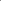 Designación9,5 (3⁄8)12,5 (1⁄2)19 (3⁄4)25 (1)37,5 (11⁄2)Abertura mmDesignaciónPorcentaje que pasaPorcentaje que pasaPorcentaje que pasaPorcentaje que pasaPorcentaje que pasaPorcentaje que pasa50 --- --- --- --- 100 37,5 11⁄2” --- --- --- 100 90 - 100 25 --- --- 100 90 - 100 74 - 90 19 3⁄4” --- 100 90 - 100 90 - 100 79 - 90 62 - 79 12,5 1⁄2” 100 90 - 100 72 - 90 72 - 90 58 - 71 46 - 60 9,5 3⁄8” 90 - 100 76 - 90 60 - 76 60 - 76 47 - 60 39 - 50 6,3 1⁄4” 70 - 81 56 - 69 44 - 57 44 - 57 36 - 46 30 - 39 4,75 N°4 56 - 69 45 - 59 37 - 48 37 - 48 30 - 39 25 - 34 2 N°10 28 - 42 25 - 35 20 - 29 20 - 29 17 - 24 13 - 21 0,85 N°20 18 - 27 15 - 22 12 - 19 12 - 19 9 - 16 6 - 13 0,425 N°40 13 - 20 11 - 16 8 - 14 8 - 14 5 - 11 3-9 0,25 N°60 10 - 15 8 - 13 6 - 11 6 - 11 4-9 2-7 0,15 N°100 6 - 12 5 - 10 4-8 4-8 2-7 1-5 0,075 N°200 2-7 2-6 2-5 2-5 1-4 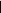 0-3 Característica Valor Densidad relativa, mínimo 2,4 Desgaste de Los Ángeles; %, máximo 30 Partículas alargadas y lajeadas; %, máximo 35 Equivalente de arena; %, mínimo 50 Pérdida de estabilidad por inmersión en agua; %, máximo 25 Número de ejes equivalentes de diseño [1]106 <ΣL≤107 [2]Compactación; número de golpes en cada cara de la probeta 75Estabilidad; N (lbf), mínimo 8 000 (1 800)Flujo; mm (10-) 2-3,5 (8-14)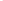 Vacíos en la mezcla asfáltica 3-5(VMC); % 3-5Vacíos ocupados por el asfalto (VFA); % 65 – 75Tamaño nominal del material pétreo utilizado en la mezcla [1]Tamaño nominal del material pétreo utilizado en la mezcla [1]Vacíos en la mezcla asfáltica (VMC) de diseño % Vacíos en la mezcla asfáltica (VMC) de diseño % Vacíos en la mezcla asfáltica (VMC) de diseño % Tamaño nominal del material pétreo utilizado en la mezcla [1]Tamaño nominal del material pétreo utilizado en la mezcla [1]3 4 5 mm Designación Vacíos en el agregado mineral (VAM) %, mínimo Vacíos en el agregado mineral (VAM) %, mínimo Vacíos en el agregado mineral (VAM) %, mínimo 9,5 3⁄8” 14 15 16 12,5 1⁄2” 13 14 15 19 3⁄4” 12 13 14 25 11 12 13 PRUEBASENSAYESESPECIFICACIONESESPECIFICACIONESESPECIFICACIONESPRUEBASENSAYESNoMINMAXEN LA EMULSIÓNContenido de cemento asfaltico en masa; %60.460-EN LA EMULSIÓNViscosidad Saybolt-furol a 25º C;S, MIN2925-EN LA EMULSIÓNAsentamiento en 5 dia; DIF en % MAX4.6-EN LA EMULSIÓNRetenido en l malla num 0.850, (209 enla prueba de Tamiz; % max0.057-0.1EN LA EMULSIÓNPasa malla No 20 y se retiene en malla No 60 en la prueba de tamiz % MAX0.034-0.25EN LA EMULSIÓNCubrimiento del agregado seco %MIN94.0090-EN LA EMULSIÓNCubrimiento del agregado húmedo,% MIN79.075-EN LA EMULSIÓNCarga Eléctrica de las partículasPositiva(+)EN LA EMULSIÓNÍndice de ruptura, %>131>120-DEL RESIDUO DE LA DESTILACIÓNViscosidad Dinámica a 60º, PA. S (P(1))-50+10 (500+-100)-DEL RESIDUO DE LA DESTILACIÓNPenetración (2) a 25oC, en 100 g y 5 s; 1/10132100250